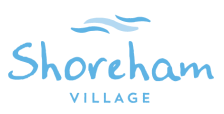 Board of Directors MeetingSeptember 20, 2023, 4:00 pmMS Teams/ Training Room Shoreham VillageAGENDACall to OrderWelcome and introductionsApproval of AgendaApproval of Minutes – June 21, 2023 (attached)4.     Board Education Planning4.1 Provincial Board Governance Training Initiative Update                     4.2 Future: Responsive Behavior – challenges, trends, and strategies                                to support resident quality of life5.     Business Arising		5.1 Formal Partnership Evaluation with Dalhousie University                      5.2 Fundraising                     5.3 Next Phase of the Garden project                     5.4 Board Planning Cycle Update                     5.5 Board Governance Training Resource6.     New Business7.     Chairs Report   7.1 Next Family Council meeting-attendance- date TBD                    7.2 Provincial Board Orientation initiative: Board survey follow up7.2.1 Whistle Blower Policy7.2.2 Succession Planning             - CEO             - Board7.2.3 Diversity8.    Monitoring Performance		8.1 Accreditation                              8.1.1 Mock Survey Debrief                              8.1.2 Document/Cheat Sheet (attachment)                     8.2 Board Evaluation                    8.3 Review of Performance measures                    8.4 Management Contract- Performance Review	9.   Finance Report9.1 Financial Statements to July 31, 2023 (Attachment) 9.2 The Department of Seniors and Long Term Care Budget9.3 Audit Services RFP10.   Quality Improvement / CEO Report/Risk Report (Attachment)		10.1 Review of Q1 Scorecard10.2 New Building Project- Step 3 Submission revisions10.3 Staff Housing 10.4 Long Service Award Ceremony10.5 Family Council Meeting   11.      Meeting Evaluation12.      Next Meeting:             12.1 October 3, 2023 - Meeting with Surveyors 2:30 to 3:30 pm           12.2 October 5, 2023, 11:30 am - General Surveyor Debrief                     12.3 Oct 19, 2023, 5:30-8:30 12.4 Nov 15, 2023 Regular Board meeting- 4 pm13.      In Camera14.      Adjournment